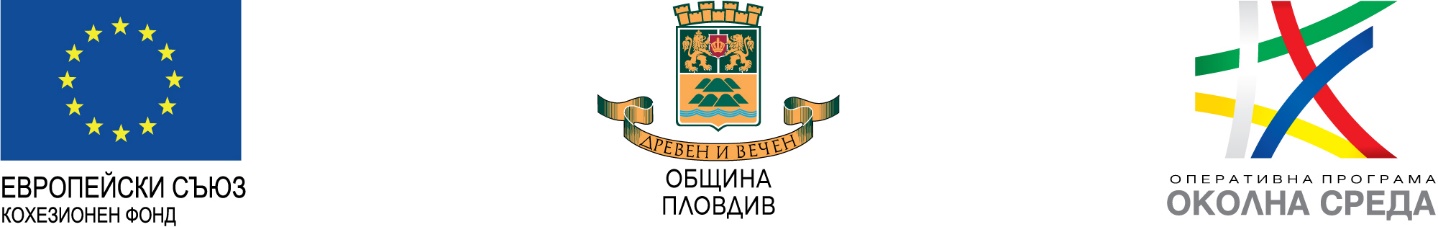 Проект BG16М1ОР002-5.003-0006 „Мерки за подобряване качеството на атмосферния въздух в община Пловдив чрез намаляване на емисиите на ФПЧ10 от битовото отопление“Вх. №.........................................ДОКМЕТА НА РАЙОН ……………………………....ОБЩИНА ПЛОВДИВДЕКЛАРАЦИЯза съгласие за участие в проект за изпълнение на мерки по Оперативна програма „Околна среда 2014 – 2020 г.“ (ОПОС 2014-2020 г.),Процедура: „Мерки за подобряване качеството на атмосферния въздух“от..............................................................................................................................................................................(трите имена на кандидатстващото лице)УВАЖАЕМИ Г-Н КМЕТ,В качеството си на собственик на жилище, находящо се на адрес:  гр.(с) .......................................,ул. ................................................................................. № .........., бл. ........., вх. .........., ет. ........... , ап. ..........., телефон за връзка ..................................................................................................................................................ДЕКЛАРИРАМ желанието си да участвам в проект за изпълнение на мерки по Оперативна програма „Околна среда 2014 – 2020 г.“ (ОПОС 2014-2020 г.), като се ангажирам:ДЕКЛАРИРАМ СЛЕДНАТА ИНФОРМАЦИЯ:Предварително потвърждавам, че:- желая да подменя използваното в жилището отоплително устройство/а на твърдо гориво с ново устройство, допустимо по вид, съгласно процедурата, като придобия безвъзмездно правото на собственост/съсобственост върху отоплителното/ите устройство/а, съответно правото на собственост върху изградените сградни инсталации /съответните идеални части от общите части на изградените сградни инсталации;- ще предоставя безвъзмездно на общината старото отоплително устройство на дърва и въглища, използвано до момента за отопление на имота по ред и условия, определени от общината;- ще използвам новото отоплително/и устройство/а най-малко до изтичане на период от 2 години, считано от датата на подмяна на старото отоплително устройство на твърдо гориво (с изкл. на случаите, в които е приложим режим „de minimis“) и съобразно гаранционния му/им срок;- съгласен съм да ми бъдат извършвани проверки след подмяната на отоплителното устройство на твърдо гориво до изтичане на период от 2 години от датата на подмяна. С проверките ще се гарантира, че в жилищния обект е наличен нов тип отопление (ново отоплително устройство или свързване към съответна газификационна/топлофикационна мрежа). С последващите проверки  се гарантира, че крайният потребител използва новия тип отопление с грижата на добър стопанин – напр. отоплителното устройство не е унищожено, препродадено или преотстъпено, както и че не е демонтирано, разглобено или ремонтирано от неоторизирани лица в гаранционния и в мониторинговия срок; - да спазвам задължението за използване на конкретен тип (стандарт) гориво, който производителят на отоплителните устройства на пелети изрично указва да бъдат използвани (ако за новото отоплително устройство се използват пелети като гориво за отопление);съгласен съм със задължението да използвам конкретен тип гориво, указано от производителя за съответното отоплително устройство. (Параметрите на този тип гориво ще бъдат изрично указани на крайния потребител, когато се подменя печка с отоплителен уред, който отговаря на изискванията за екодизайн и използва като гориво дървесна биомаса (вкл. пелети) или изкопаемо твърдо гориво. Едновременно с това се посочват и видовете материали, които категорично не следва да се използват в устройството, не само по отношение удължаване периода на неговата функционалност, но и вкл. с цел опазване чистотата на атмосферния въздух, а оттам и гарантиране устойчивост на резултатите по проекта); - в имота не са извършени инвестиции, финансирани от друг Европейски или национален източник (вкл., Националната програма за енергийна ефективност, ОП Региони в растеж 2014-2020 г., DESIREE, REECL и т.н.), които съвпадат с допустимите за финансиране мерки по ОПОС 2014-2020 г.- за имота, в който ще се подменя отоплителният уред на дърва/въглища, са заплатени дължимите към момента на кандидатстването данъци и такси.Известно ми е, че за деклариране на неверни данни се носи наказателна отговорност по чл. 313 от НК.Запознат съм с общата информация за Проекта/Програмата към настоящото заявление.Известно ми е, че данните, които предоставям са лични данни по смисъла на Закона за защита на личните данни. Тези данни предоставям доброволно и давам съгласието си, общината да ги обработва, съхранява и предоставя на фирми, избрани за външни изпълнители на дейностите по Проекта, при спазване разпоредбите на Закона за защита на личните данни.Дата:  ................................                                                                Декларатор: ...................................1. Да заменя настоящото неефективно отоплително устройство в жилището си с устройство с  алтернативна форма на отопление, а именно:   □  Климатик ………….             □ ТЕЦ ………….            □ Газ……….           □  Пелети  ………..               (моля да изберете един или няколко от посочените по-горе варианти, като ги номерирате по приоритет в низходящ ред)2. Да предам безвъзмездно на община Пловдив демонтираното настоящо отоплително устройство по ред, който допълнително ще бъде указан.Жилището се обитава постоянно от  .......................... човека.Жилището е:        □ Къща         □ Апартамент        □ Друго (моля посочете) ……………...……………….………......Сградата е на ………………. етаж/а.Брой жилища в сградата ……………… Площта на жилището (без общи части и тераси) е ……………….. кв.м.Брой помещения в жилището ……………:спални…………, хол/дневна…………….., кухня…………., баня…………, тоалетна……….., коридор……….., друго……………… Обща отоплявана площ ………………. кв.м / ………………. куб.мЖилището е:             □  Несанирано                              □  Частично санирано                                □ СанираноДограмата на жилището е:        □  Стара дървена     □  PVC     □ Алуминиева     □ Друга (моля посочете) …………….………………Вид и брой на използваните в жилището отоплителни устройства за твърдо гориво:        □  Печка…………□      Камина суха…………..     □ Камина с водна/въздушна риза      □ Котел        □Друго (моля, посочете) ................................................................................................................................Разход на твърдо гориво за отоплителен сезон /от октомври до март вкл./: Сезон 2018/2019 г. ………………………………            Сезон 2019/2020 г. ………………………..□  Въглища - ................тона,  или ............... лева            □  Въглища - ................тона,  или ............... лева□  Дърва - .................. куб.м,  или ................лева            □  Дърва - .................. куб.м,  или ............... лева